Федеральное государственное бюджетноеОбразовательное учреждение высшего образования«Красноярский государственный медицинскийУниверситет имени профессора в.ф. Войно-Ясенецкого»Министерства здравоохранения российской федерацииФАРМАЦЕВТИЧЕСКИЙ КОЛЛЕДЖДневник   преддипломной практики  МДК 05.01. «Теория и практика  лабораторных гистологических исследований»ФИО Пасечник Елизавета СергеевнаМесто прохождения практики                                 (медицинская организация, отделение)с  « 20  »  апреля  2022  г.   по   « 17 »   мая    2022 г.Руководители практики:Общий – Ф.И.О. (его должность) _____________________________________Непосредственный – Ф.И.О. (его должность) ___________________________Методический – Ф.И.О. (его должность) ______________________________ Красноярск, 2022Содержание1. Цели и задачи практики2. Знания, умения, практический опыт, которыми должен овладеть студент после прохождения практики3. Тематический план4. График прохождения практики5. Инструктаж по технике безопасности6.  Содержание и объем проведенной работы7. Манипуляционный лист (Лист лабораторных / химических исследований)8. Отчет (цифровой, текстовой) Цели и задачи практики:Закрепление в производственных условиях профессиональных умений и навыков по методам гистологических исследований.Расширение и углубление теоретических знаний и практических умений по методам  гистологических исследований.Повышение профессиональной компетенции студентов и адаптации их на рабочем месте, проверка возможностей самостоятельной работы.Воспитание трудовой дисциплины и профессиональной ответственности.Изучение основных форм и методов работы в гистологических лабораториях. Программа практики.     В результате прохождения практики студенты должны уметь самостоятельно:Организовать рабочее место для проведения лабораторных гистологических исследований.Подготовить лабораторную посуду, инструментарий и оборудование для анализов.Приготовить растворы, реактивы, дезинфицирующие растворы.Провести дезинфекцию биоматериала, отработанной посуды, стерилизацию инструментария и лабораторной посуды.Провести прием, маркировку, регистрацию и хранение поступившего биоматериала.Регистрировать проведенные исследования.Вести учетно-отчетную документацию.Пользоваться приборами в лаборатории.Выполнять  гистологические манипуляции  по соответствующим методикам. По окончании практики студент долженпредставить в колледж следующие документы:Дневник с оценкой за практику, заверенный подписью общего руководителя и печатью ККПАБ.Характеристику, заверенную подписью руководителя практики и печатью ККПАБ.Текстовый отчет по практике (положительные и отрицательные стороны практики, предложения по улучшению подготовки в колледже, организации и проведению практики).Выполненную самостоятельную работу.В результате производственной практики обучающийся должен:Приобрести практический опыт:- приготовления гистологических препаратовОсвоить умения:- готовить материал, реактивы, лабораторную посуду и аппаратуру для гистологического исследования;- проводить гистологическую обработку тканей и готовить микропрепараты для исследований;- оценивать качество приготовленных гистологических препаратов;- архивировать оставшийся от исследования материал;- оформлять учетно-отчетную документацию;- проводить утилизацию отработанного материала, дезинфекцию и стерилизацию использованной лабораторной посуды, инструментария, средств защиты. Знать:- задачи, структуру, оборудование, правила работы и техники безопасности в патогистологической лаборатории;- правила взятия, обработки и архивирования материала для гистологического исследования;- критерии качества гистологических препаратов;- морфофункциональную характеристику органов и тканей человека.Тематический план4/8 семестрГрафик прохождения практики.Лист лабораторных исследований.4/8 семестрОТЧЕТ ПО ПРОИЗВОДСТВЕННОЙ ПРАКТИКЕ Ф.И.О. обучающегосяПасечник Елизавета Сергеевна Группы    406    специальности 31.02.03 -Лабораторная диагностикаПроходившего (ей) производственную практикус 20.04.2022 г.              по 17.05.2022     гЗа время прохождения практики мною выполнены следующие объемы работ:1. Цифровой отчет2. Текстовой отчет1. Умения, которыми хорошо овладел в ходе практики: Прием и маркировка биоматериала, регистрация результатов исследования, подготовка материалов к исследованию, приготовлен6ие препаратов, фиксирование препаратов, микроскопия готовых препаратов, предварительная подготовка целлоидиновых срезов перед исследованием, предварительная подготовка лабораторной посуды, инструментария, средств защиты для проведения исследования, работа с нормативной документацией при выполнении исследования, окрашивание срезов, утилизация отработанного материала.2. Самостоятельная работа: Изучение нормативных документов, прием и регистрация результатов исследования, фиксирование препаратов, подготовка инструментов и посуды для исследования, микроскопия приготовленных препаратов, маркировка биоматериала, утилизация отработанного материала, проведение мероприятий по стерилизации и дезинфекции лабораторной посуды, инструментария, средств защиты, обработка биопсийного материала, проведение окрашивания срезов , наклеенных на предметные стекла и свободноплавающих срезов, просветление и заключение срезов в специальные среды (смолы), приготовление реактивов, подготовка оборудования, посуды для исследования, приготовление гистологических срезов, уплотнение материала, предварительная подготовка парафиновых срезов перед окраской срезов сложными и простыми фиксаторами. 3. Помощь оказана со стороны методических и непосредственных руководителей: оказана в полном объеме.Замечаний и предложений по прохождения практики: нетОбщий руководитель практики   ________________  ____________________                                                              (подпись)                              (ФИО) М.П.  организацииАттестационный лист преддипломной практики Студент (Фамилия И.О.)  Пасечник Елизавета Сергеевна Обучающийся на  4  курсе   по специальности 31.02.03. «Лабораторная диагностикая»при прохождении производственной практики по ПМ 05. Проведение лабораторных гистологических исследованийС 20 апреля 2022  по  17 мая 2022 г.     в объеме  144 часовв организации КГБУЗ Красноярский краевой клинический цент охраны материнства и детстваосвоил  общие компетенции:  ОК1, ОК2,ОК 4, ОК 6, ОК 7, ОК 9, ОК 10, ОК 11. освоил профессиональные компетенции:   ПК 5.1, ПК 5.2, ПК 5.3, ПК 5.4, ПК 5.5. Дата                 17.05.2022                                                          В.Д. Соколов                              (подпись)     (общего руководителя  производственной практики  от  организации)МП организации  Дата                методический руководитель  __________  Е.Г.Догадаева                                                                                   (подпись)  МП учебного отделаХАРАКТЕРИСТИКАПасечник Елизавета Сергеевна ФИОобучающийся (ая) на  4 курсе  по специальности   31.02.03  Лабораторная диагностикауспешно прошел (ла) преддипломную  практику по МДК 05.01.«Теория и практика лабораторных гистологических исследований»в объеме___144___ часов с  « 20 »  апреля 2022   г.  по « 17 » мая 2022    г.в организации КГБУЗ Красноярский краевой цент охраны материнства и детстванаименование организации, юридический адресЗа время прохождения практики: «____»___________20__ гподпись непосредственного руководителя практики     _______________/ФИО, должность                   м.п.Подпись общего руководителя практики_____________/ФИО, должностьДень 1 (20.04.2022)Гистологическое исследование - прижизненное патологоанатомическое исследование биопсийного (операционного) материала, назначаемое лечащим врачом с целью: постановки диагноза, определения тактики лечения пациента, а также для прогноза течения заболевания. Работа лаборанта-гистолога очень ответственная и важная. В онкологическом диспансере, целью исследования материала, является подтверждение наличия, или отсутствия доброкачественной или злокачественной опухоли. Гистологическое исследование включает в себя следующие этапы:1.Взятие материала;2.Фиксация;3.Промывка в воде;4.Обезвоживание и уплотнение; 5.Заливка;6.Изготовление срезов;7.Окрашивание;8.Заключение срезов.День 2 (21.04.2022)Изучение нормативных документов. Прием, маркировка, регистрация биологического материала. Нормативные документыПриказ Минздрава РФ от 24.03.2016 г. № 179 н «О правилах проведения патолого – анатомических исследований».Должностная инструкция лаборанта (для организаций в сфере здравоохранения).Приказ Минздрава РФ от 10.05.2017 г. № 203 н «Об утверждении критериев оценки качества медицинской помощи».Прием, маркировка и регистрация биоматериалаПринимается материал в чистых баночках или в пакетах, кусочки органов залиты в формалин. Объекты для исследования доставляются в фиксаторе немедленно после операции и диагностической биопсии. Большие объекты, такие как оперативно удаленная часть желудка, молочная железа, матка с придатками, могут быть доставлены в патологоанатомическое отделение сразу же после операции в незафиксированном виде, так же доставляют кусочки экспресс-биопсий. В патологоанатомическом отделении при приеме материала в бланк вписывают очередной номер патогистологического исследования каждого объекта, дату и время поступления материала.           Указывают, какая биопсия - диагностическая, срочная, операционный материал, количество кусочков, блоков, методики окраски. Далее идет макро- и микроскопическое описание, после него - патогистологический вывод (диагноз), дата исследования и подпись врача-патологоанатома. Если в бланке направления отсутствуют необходимые данные, заведующий патологоанатомическим отделением должен информировать об этом заведующего клиническим отделением, откуда прислана биопсия, при повторных случаях -сообщает администрации.В маркировку входит наименование органа, ФИО человека, дата вырезки, дата получения и т.д.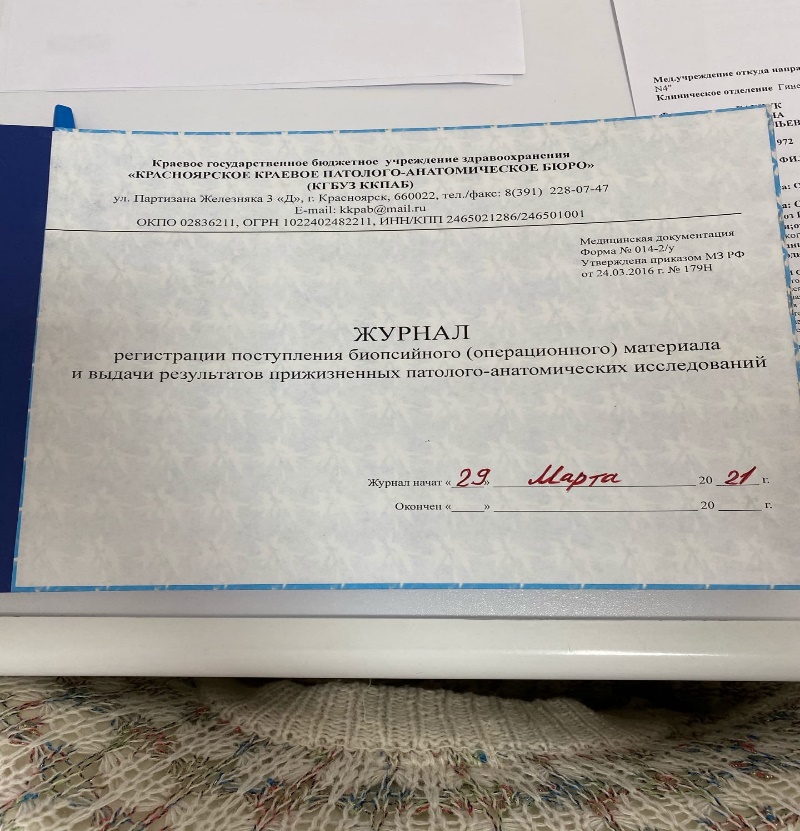 Рисунок 1- Регистрация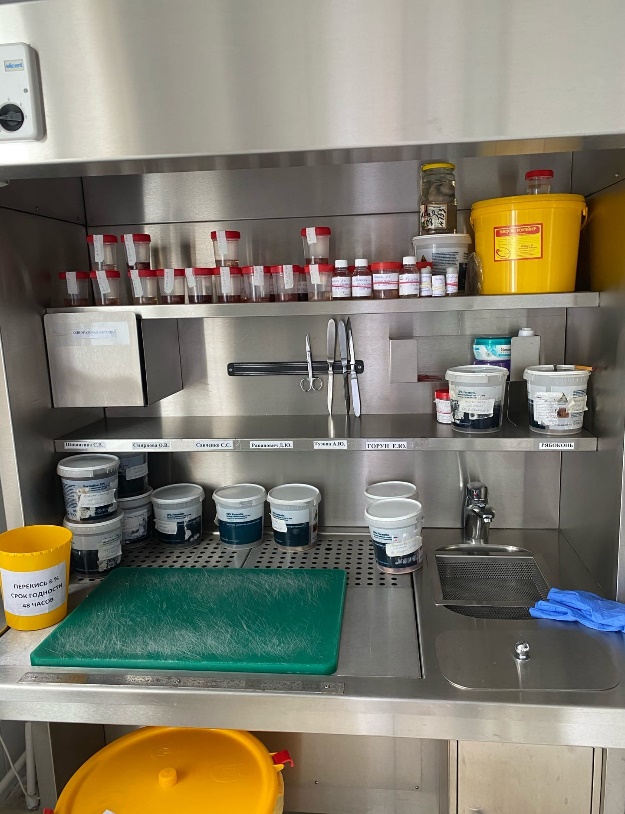 Рисунок 2-Рабочее место при вырезке материалаДень 3 (22.04.2022)Организация рабочего места Рабочий столПри отсутствии специального стола может быть любой стол (желательно с ящиками) с площадью рабочей поверхности не менее 60 *120 см. Если крышка стола не имеет специального покрытия, то его следует сделать из какого - либо влагоустойчивого материала. Однако участок стола, предназначенный для непосредственной работы по приготовлению препаратов, в любом случае необходимо н даакрыть стеклом и расположить под ним небольшие (9*12 см) листы белой или черной бумаги. Этим создаете» соответствующий фон, облегчающий работу с окрашенными (белый лист) и не окрашенными (черный лист) объектами. Рекомендуется также на оба листа нанести контуры предметного стекла с обозначением места расположения и размеров покровного стекла. Этот простой прием позволяем рационально разместить на предметном стекле срезы в процессе их заключения. Для того, чтобы удобнее расположить необходимое оборудование, следует иметь двухъярусную полку, для реактивов, растворов и посуды, которая устанавливается либо перед работающим (вдоль заднего края стола), либо сбоку в зависимости от расположения стола относительно источника света.Необходимая лабораторная посуда - широкогорлые банки с притертыми пробками различной вместимости от 50 до 200 мл - используют для составления гистологических батарей, предназначенных для подготовки кусочков тканей к заливке различными средами. Более крупные банки применяют для фиксации и хранения кусочков тканей в фиксирующих жидкостях, обработки предметных стекол, 6 приготовления нейтрального формалина и пр. Вместо банок с притертыми пробками можно использовать небольшие хозяйственные банки с жестяными завинчивающимися крышками разного объема. - бюксы - небольшие круглые стеклянные стаканчики различного диаметра и высоты со шлифованными крышками. - биологические стаканчики - круглые, овальные или четырехугольные (как и высокие бюксы) применяют для проводки гистологических срезов, монтированных на предметных стеклах. Для придания устойчивости и обеспечения порядка в расстановке их помещают в специальные стойки, изготовленные из дерева или пластмассы, по нескольку жук в ряд зависимости от методики обработки. - чашки Петри - широкие, плоские стеклянные чашки с крышками - пригодны для различных манипуляций (окраска свободно плавающих и наклеенных на предметные стекла срезов, использование в качестве подставок под бюксы и т.д.). - мерная посуда - цилиндры и мензурки различной емкости (от 10 до 250- 500 мл) воронки различных размеров. - химические стаканчики - круглые стеклянные стаканчики без крышек вместимостью 50-100 мл - находят широкое применение при проведении химических реакций, окраски срезов наклеенных на стекла и т.д. - колбы (плоскодонные) вместимостью от 50 до 2 л. Малые колбы применяют для приготовления и хранения растворов различных красителей, большие - под дистиллированную воду и прочие жидкости, расходуемые в больших количествах. - пипетки обычные (предназначенные для закапывания лекарств) используют для накалывания на срезы красителей и различных жидкостей, градуированные (вместимостью 0,1-100 мл) применяют для отмеривания малых количеств различных жидкостей. Можно использовать в настоящее время широко используемые автоматические пипетки различной вместительности. - предметные стекла - прямоугольные пластины размером 76*25мм толщиной 1 мм, предназначенные для размещения гистологических срезов, расположенных на предметных стеклах. Размеры предметных стекол выбирают в зависимости от площади объекта.ИнструментыИнструменты, используемые в гистологической лаборатории, включает пинцеты, скальпели, кровоостанавливающие зажимы, корцанги, шпатели, препаровальные иглы - прямые и изогнутые, металлические и стеклянные. Стеклянные иглы необходимы при импрегнации серебром, когда металлическими иглами пользоваться нельзя, также необходимо иметь спиртовку, волосяную кисточку для снятия срезов с микротомного ножа, фильтровальную бумагу, иголки» нитки, плотную бумагу для этикетирования материала, лейкопластырь и карандаш по стеклу. День 4 (23.04.2022) Методический день День 5 (25.04.2022)Вырезка гистологического материалаВырезка гистологического материала осуществляется в вытяжном шкафу. Задача лаборанта-гистолога, составить макро описание, поступившего в лабораторию материала. Вырезаются кусочки с предположительно, опухолевыми клетками, которые помещают в биопсийные кассеты с прикрепленной крышкой. Лаборант осуществляющий вырезку, должен надеть спец.одежду, это одноразовый, полиэтиленовый халат, колпак, респиратор, перчатки.Инструментарий и рабочая поверхность должны быть стерильными, чистыми. Прежде чем начать вырезку, лаборант сверяет данные указанные на этикетке поступившего материала, с данными указанными в направлении.Осмотрев макропрепарат, лаборант вырезает кусочки ткани, острым ножом.Толщина ткани для исследования должна быть не более 2-4 мм. При помещении материала в кассету используют биопсийную прокладку, с целью избегания повреждения материала, о края кассеты. В кассету с исследуемым материалом кладут бумажку с номером, зарегистрированном по журналу. Кассету с материалом помещают в 10% формалин. Остатки материала опускают в формалин, в дальнейшем их запаивают в вакуумной упаковке и архивируют.День 6 (26.04.2022) Фиксация - это обработка образца с целью, сохранения его прижизненной структуры. Наиболее существенным изменением, происходящим в тканях под воздействием фиксатора является процесс свертывания (коагуляции) белков. Существует множество способ фиксирования ткани и огромное количество фиксаторов, однако «золотым стандартом» в гистологии является фиксация в растворе 10% формалина.  Широкое распространение формалин получил благодаря ряду свойств, таких как: высокая степень диффузии в ткани; способность длительно сохранять окраску, форму и структуру исследуемого образца; оказывать длительное фиксирующее действие. Концентрация формалина, равная 10% подобрана неспроста, именно эта концентрация обеспечивает качественную фиксацию материала. Если она будет ниже, материал не зафиксируется. Если она будет слишком высокой, то верхние слои ткани зафиксируются быстро и станут очень плотными, не давая формалину проникнуть вглубь материала. Фиксирующий раствор формалина, должен быть свежим.Фиксация обычно происходит в два этапа:1)Орган целиком помещается в фиксирующий раствор для транспортировки.2)После вырезки кусочков, которые будут использованы для диагностики.Условия необходимые для обеспечения качественной фиксации:1)Соблюдение толщины вырезки материала, оптимальная толщина около 3-4мм. Если кусочек будет слишком большой, то верхние слои ткани зафиксируются быстрее, что затруднит проникновение формалина в материал, в следствие чего препарат будет иметь неравномерную окраску.2)Правильное соотношение раствора к фиксирующему веществу 1:20. Фиксатор должен иметь доступ к кусочку со всех сторон.3)Время выдерживания исследуемого кусочка в фиксирующем веществе. Оптимальным считается 24ч. За это время материал хорошо зафиксируется и будет пригодным для дальнейшего исследования.4)Запрещается перемораживать и перегревать материал, избегать тряски и падения, а также использовать достаточное количество формалина. День 7 (27.04.2022) Проводка материала. Обезвоживание, УплотнениеСледующий этап после фиксации-проводка. Проводка-это обезвоживание и пропитывание парафином биопсийного\операционного материала. В ходе проводки спирт замещает воду в тканях, затем спирт замещает парафин. Требования для получения качественной обработки:1.качественная фиксация 2.соблюдение толщины вырезки 3.правильная настройка прибора 4.разделение потоков материала5.регулярная замена реагентовОборудование для обезвоживания- Thermo Fisher Scientific STP 120Принцип работы прибора-проведение образца к реагенту. В приборе установлены корзина для кассет, емкости для реагентов. Дисплей, на котором отображается время нахождения кассет в резервуаре. Корзина, находящаяся в резервуаре, прокручивается, поддается тряске вверх-вниз внутри сосуда и перемещается в следующий резервуар. Реагентом для первой корзины, является формалин. Реагент для второй корзины-вода, остальные корзины заполнены Изопрепом. Автомат для проводки тканей Excelsior AS- этот прибор осуществляет автоматическую обработку гистологического материала, а именно: фиксацию, дегидратацию, и инфильтрацию в парафине для дальнейших медицинских исследований.             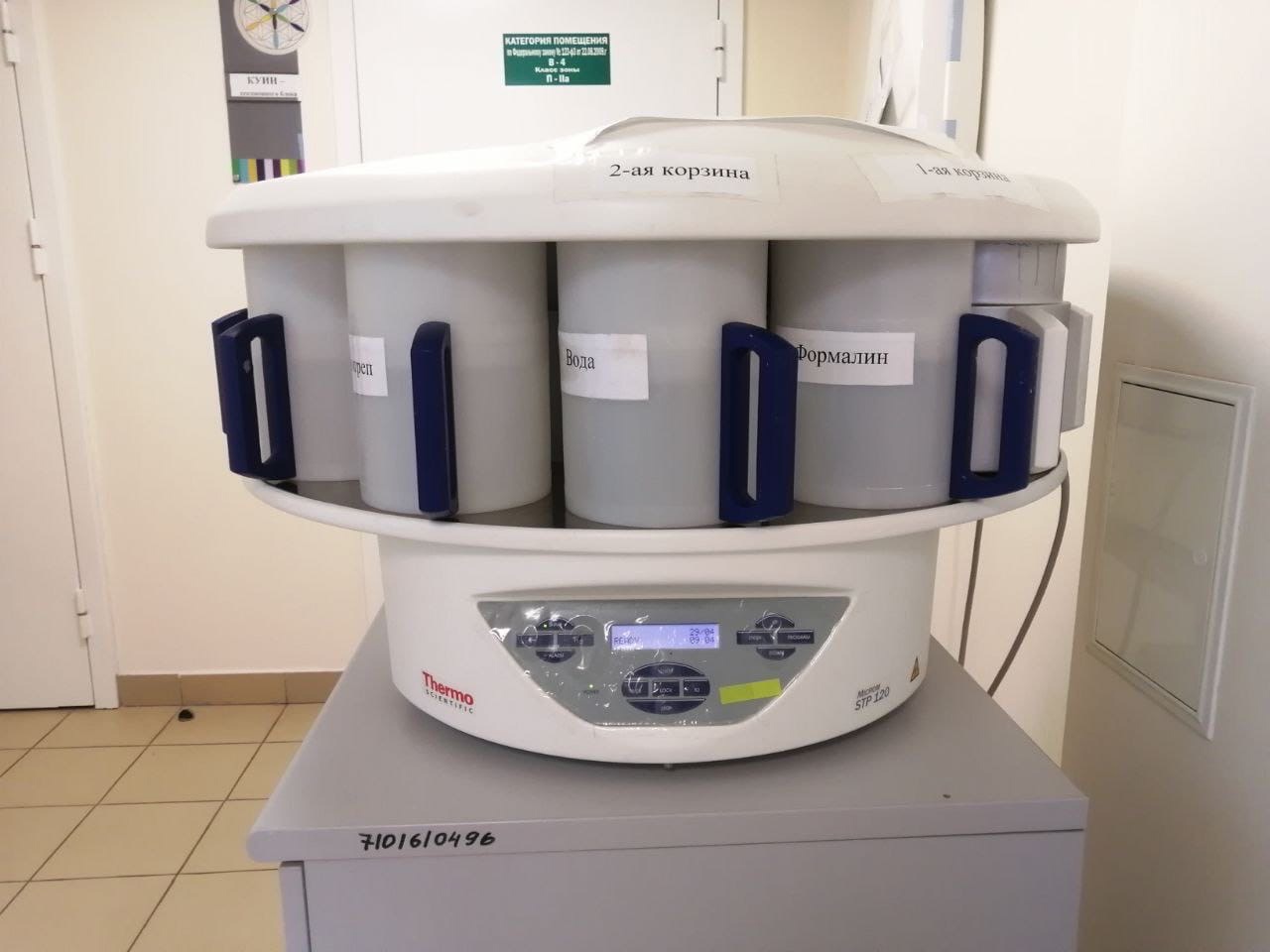 Рисунок 3 – Проведка материалаДень 8 (28.04.2022)Подготовка парафиновых срезовПоскольку большинство красителей не проникают в срезы, пропитанные парафином и являются водо - или спирторастворимыми веществами, парафин перед окраской препаратов должен быть удален. Этого достигают в ходе процедуры депарафинирования и регидратации. В качестве растворителя парафина обычно используют орто – ксилол. Для регидратации применяют спирты (этанол) нисходящей крепости. При постановке иммуноцитохимических реакций некоторые фирмы (например Sigma) в своих протоколах рекомендуют перед депарафинированием прогреть предметные стекла в термостате (56 °С).Проводить депарафинирование и регидратацию срезов, наливая ксилол и спирт непосредственно на предметное стекло, как это рекомендует Г.А.Меркулов, не следует, чтобы избежать токсического воздействия паров ксилола. Целесообразно использовать высокие цилиндрические стаканчики с притертыми крышками. Для депарафинирования и регидратации достаточно пяти стаканчиков. В первые два наливают орто - ксилол. Затем следуют две порции 96%-го этанола и 80%-го этанол. В каждой порции ксилола предметные стекла следует оставить на 3-5 минут. В спирты стекла следует помещать на 2-3 минуты. При перекладывании стекол следует аккуратно промокать их торцевую часть о фильтровальную бумагу, чтобы не загрязнять последующие растворы. Депарафинировать и регидратировать предметные стекла, сложенные по два (срезами наружу) не следует из-за опасности занесения ксилола, который может остаться между стеклами, в спирты и воду. Из 80%-го спирта предметные стекла переносят в дистиллированную воду на 5 (или более) минут. На этом регидратация срезов завершается и можно приступать к окраске.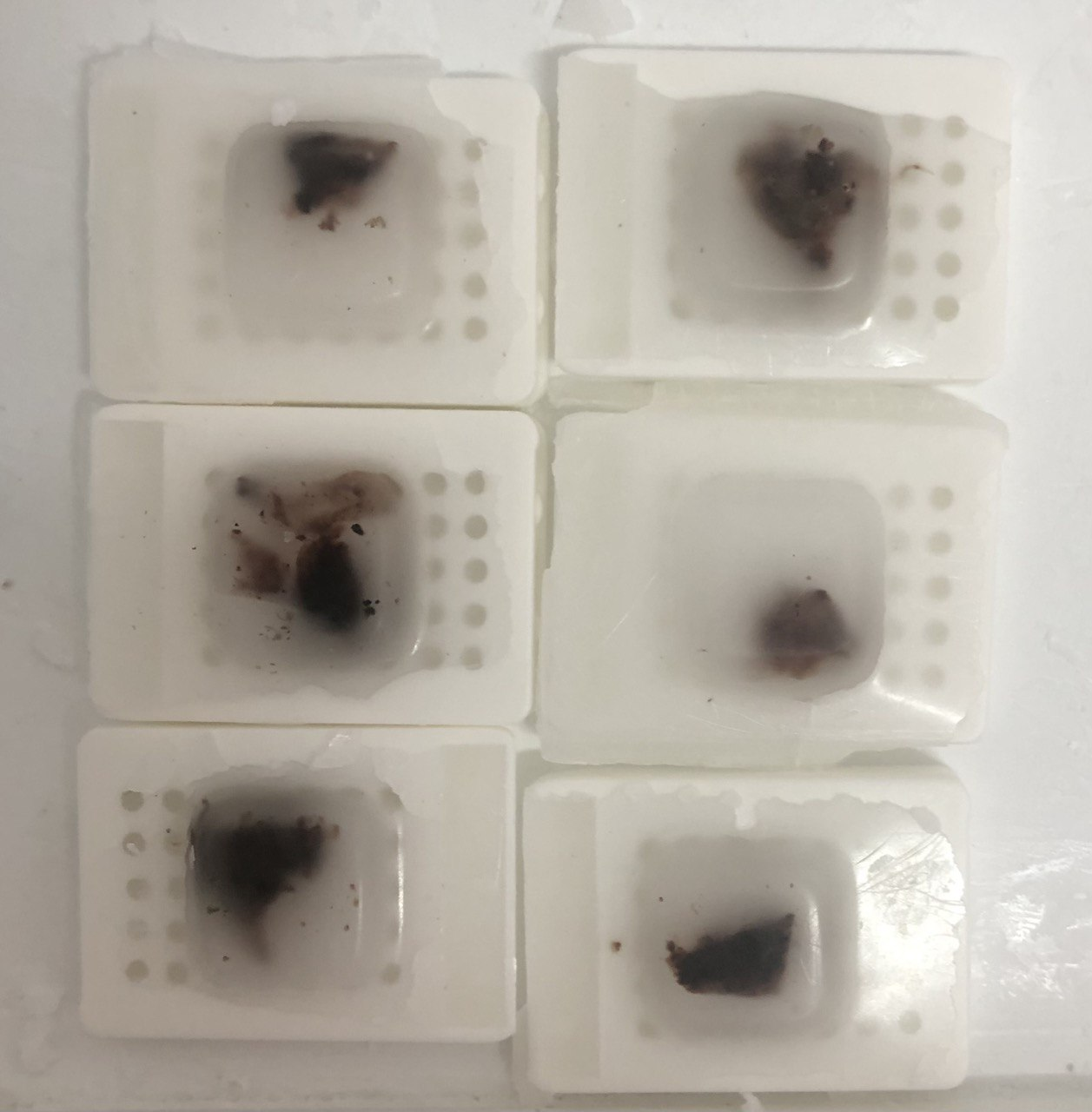 Рисунок 4 – Изготовление парафиновых блоков День 9 (29.04.2022) Изготовление срезов и их наклейкаМикротом- прибор, с помощью которого, получают срезы тканей, залитых в среду целлоидин.  Микротом позволяет получить гистологический срез различной толщины. По принципу работы различают: санные и ротационные микротомы. Ротационный микротом-микротом, во время работы которого происходит движение блока, при этом нож стоит на месте.Санный микротом-это микротом, во время работы которого, движется нож, блок стоит на месте.В данной лаборатории микротом санного типа. Принцип работы санного микротома заключается в том, что при обратном ходе ножа ножевые салазки толкают стержень со шкалой регулятора подачи, вызывая его перемещение. 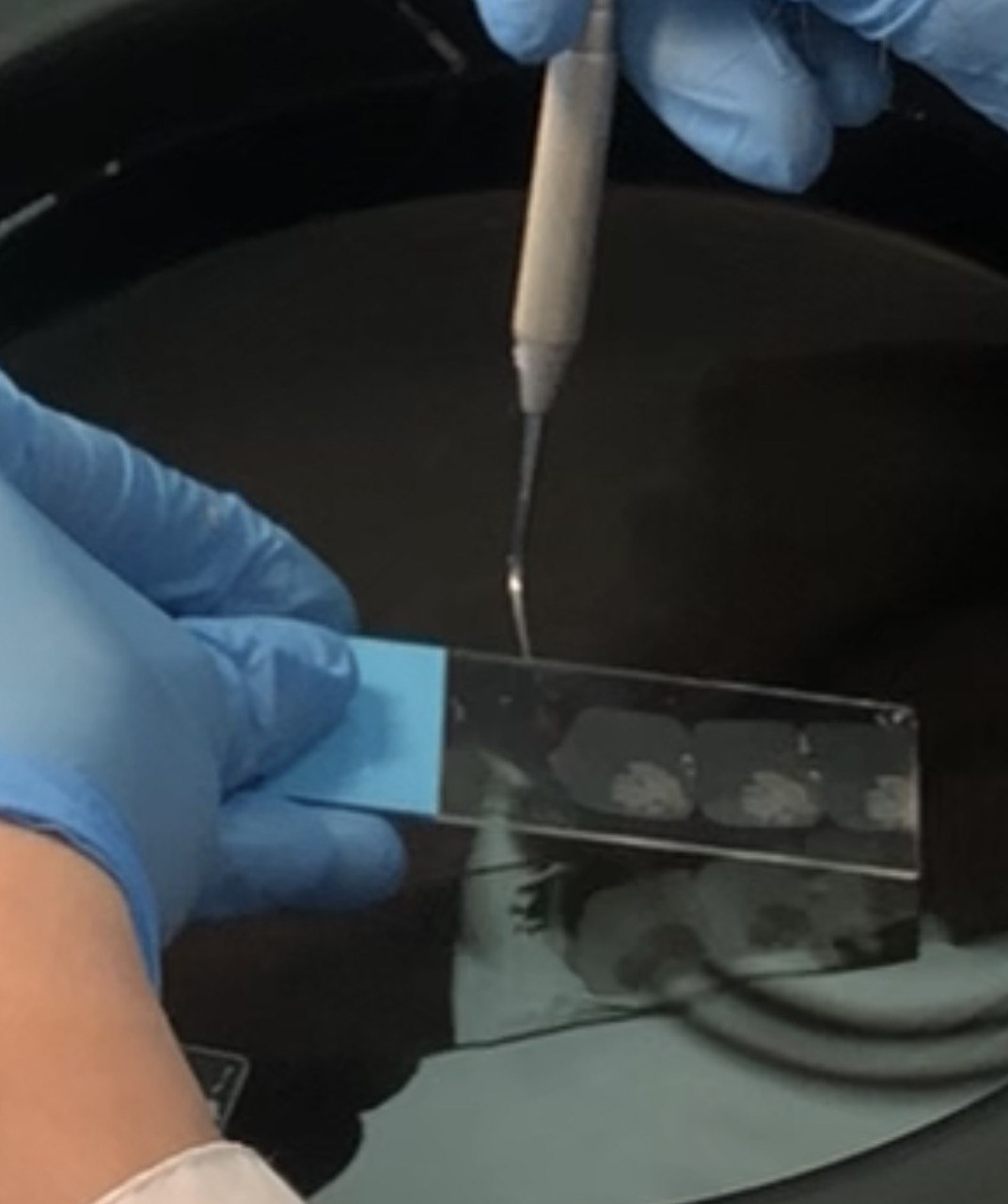 Рисунок 5 – Изготовление срезовДень 10 (30.04.2022)Методический деньДень 11 (04.05.2022)Подготовка целлоидиновых срезов перед окраскойДля получения хороших результатов окраски препаратов ткани, залитой в целлоидин, не требуется специальная подготовка срезов. Их переносят из 70 % спирта в 50 %, а затем в дистиллированную воду.В тех случаях, когда применяемый краситель окрашивает целлоидин, его можно удалить из ткани. Для этого целлоидиновые срезы наклеивают на покрытые белком с глицерином предметные стекла, плотно прижимают фильтровальной бумагой, смоченной в 70 % спирте, и заливают гвоздичным маслом. Через 1 мин срез на стекле обрабатывают ацетоном или абсолютным спиртом. После удаления целлоидина срез со стекла переносят в склянку с 70 % спиртом, а затем — в дистиллированную воду.Желатин невозможно удалить из срезов, если блоки уплотнялись в формалине. Желатиновые срезы, не обработанные в формалине, наклеивают на стекло, покрытое белком с глицерином, подсушивают, заливают 2—4% раствором уксусной кислоты и помещают на 10—15 мин в термостат при 37 "С. Затем срезы промывают в дистиллированной воде и окрашивают.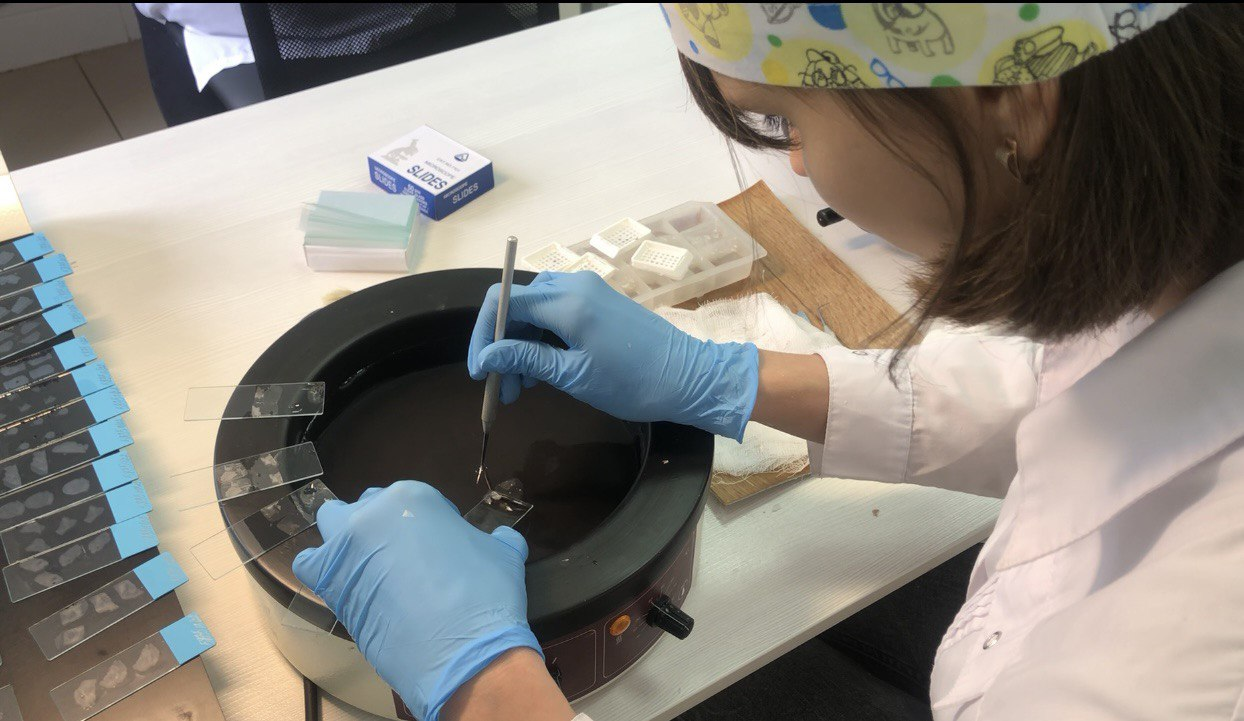 Рисунок 6 – Подготовка срезов День 12 (05.05.2022)Окрашивание срезов Техника окрашивания срезов1. Перед окрашиванием образцы освобождают от парафина, проводя по батарее растворителей: ксилол, спирт 100 %, 96 %, 80 %, 70 %, 60 %, вода (по 2-5 мин)2. Для окрашивания предметные стёкла со срезами помещают на короткое время в раствор красителя, промывают водой, обрабатывают раствором другого красителя (если таковой используется тоже) и вновь промывают водой.3. Препарат опять обезвоживают (проводя по батарее спиртов с возрастающей концентрацией), а затем просветляют (в карбол-ксилоле и ксилоле) - для удаления лишней краски.4. Наконец, на препарат наносят каплю канадского бальзама (в случае среза) или кедрового масла (на мазки крови) и накрывают покровным стеклом.Методика окрашивания препаратов по Ван – Гизону1) 5 мин. Ксилол для депарафинизации срезов (5 баночек);2) Обезжиривание в спиртах по 5 мин. (4 баночки);3) Промывка в воде;4) Окрашивание гематоксилином 5 мин.;5) Промывка в воде;6) Окрашивание пикрофуксином 5 мин.;7) Промывка в воде;8) Батарея спиртов (3 баночки);9) Просветление в ксилоле (5 баночек).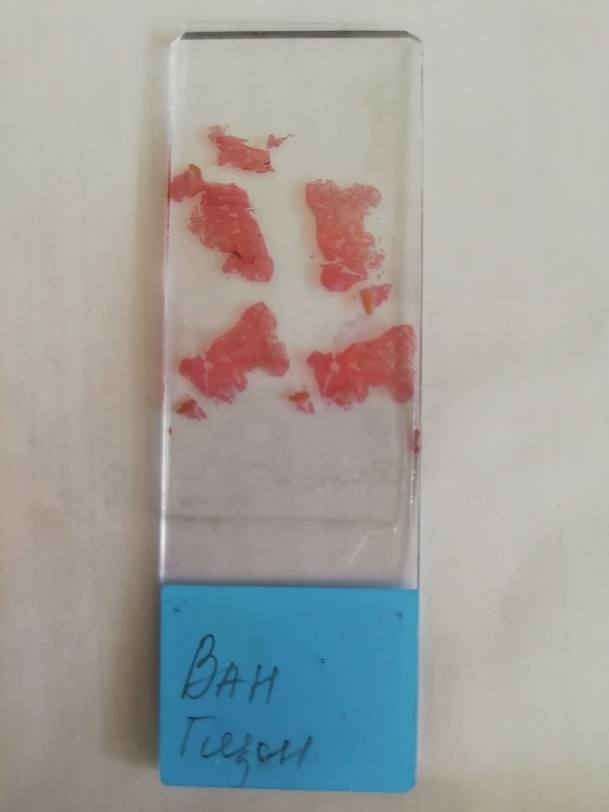 Рисунок 7-  окраска по Ван-ГизонуМетодика окрашивания гистологических препаратов гематоксилином – эозином1) 5 мин. Ксилол для депарафинизации срезов (5 баночек);2) Обезжиривание в спиртах по 5 мин. (4 баночки);3) Промывка в воде;4) Окрашивание гематоксилином 5 мин.;5) Промывка в воде;6) Окрашивание эозином 3 сек.;7) Промывка в воде;8) Батарея спиртов по 5 мин (3 баночки);9) Просветление в ксилоле по 5 мин. (3 баночки).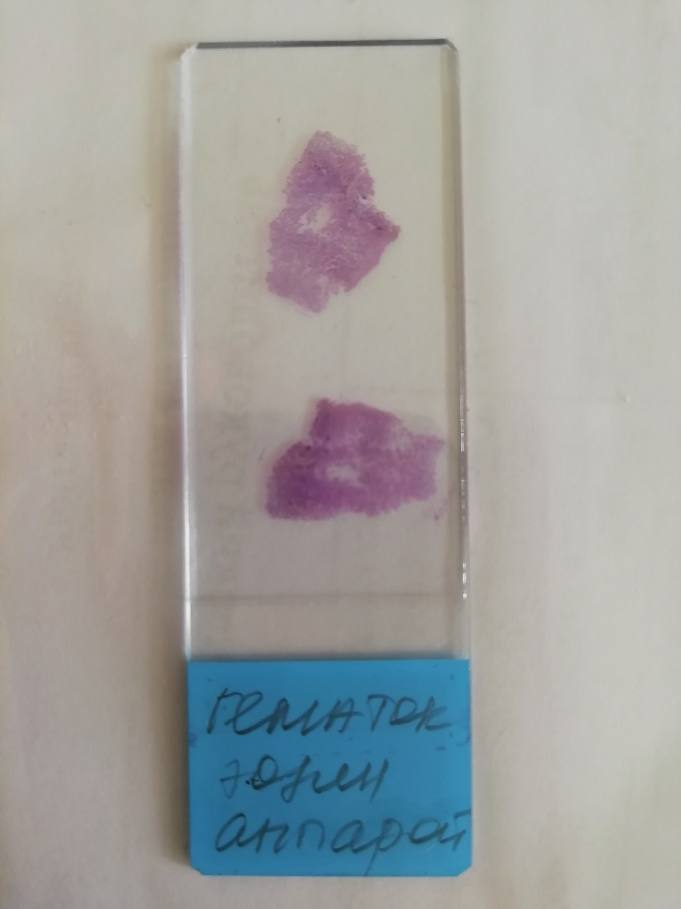 Рисунок 8-окраска гематоксилин-эозином Методика окрашивания слизи (кишки) красителем альциановым синим1. 5 мин. Ксилол для депарафинизации срезов (5 баночек);2. Обезжиривание в спиртах по 5 мин. (4 баночки);3. Промывка в воде;4. Окрашивание альциановым синим;5. Промывка в воде;6. Батарея спиртов по 5 мин (3 баночки);7. Просветление в ксилоле по 5 мин. (3 баночки).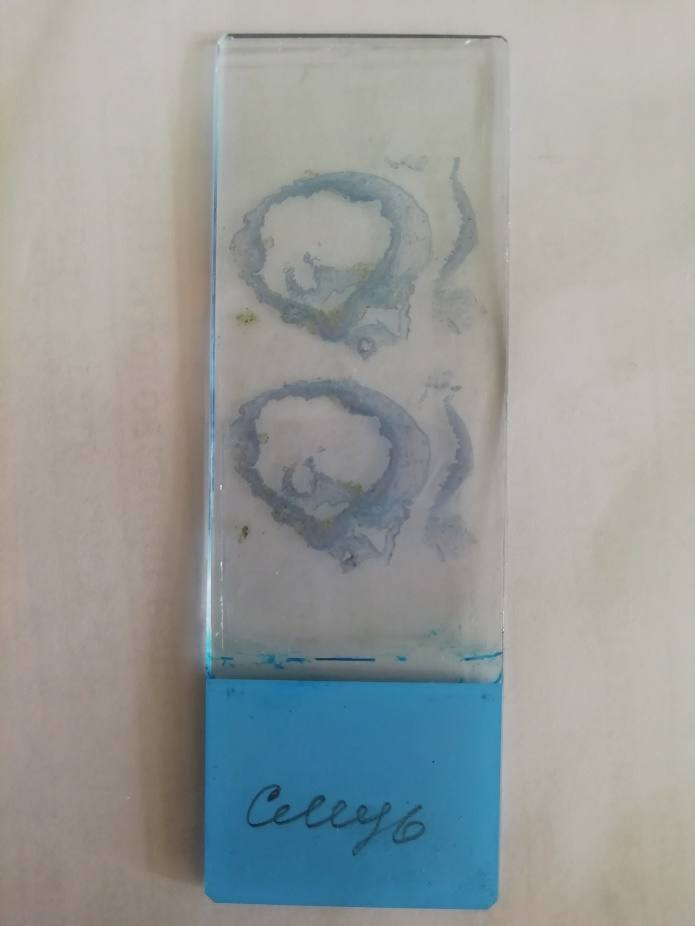 Рисунок 9 – окрашивание слизи День 13 (06.05.2022) Регистрация результатов исследованияВсю информацию о пациенте можно найти в базе данных сканировав QR-код из направления присвоенный регистратором. Регистрация результатов исследования, осуществляется путем внесения в базу данных QМС. Лаборант-гистолог заносит следующие данные: Ф.И.О. специалиста, проводившего вырезку. В поле микроскопического описания переносим данные записанные в направлении, лаборантом, проводившим вырезку. Описывается количество, цвет, размер, предстоящая окраска.В направлении ставится печать лаборанта, занесшего данные в сиcтему QMS.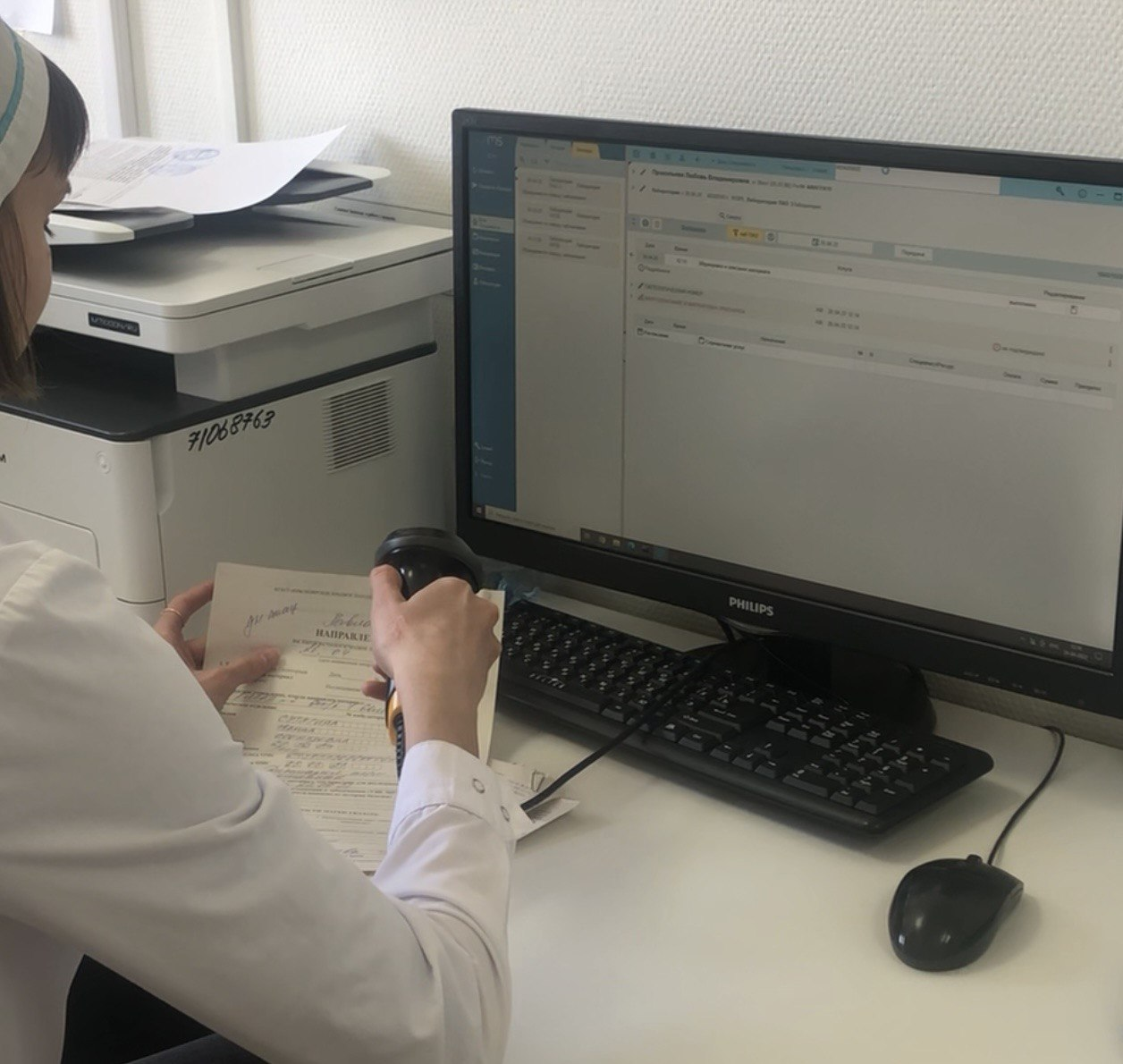 Рисунок 10-регистрация результатов исследования День 14 (11.05.2022)Выполнение мер санитарно-эпидемического режимаСанитарно-противоэпидемический режим в КДЛ – это комплекс санитарно–гигиенических и противоэпидемических мероприятий, препятствующих инфицированию медперсонала КДЛ и обследуемых больных. Средством индивидуальной защиты при работе в лабораториях является халаты, косынки или шапочки, прорезиненный или полиэтиленовый фартук, резиновые перчатки, защитные очки, респиратор. В лаборатории обязательно ношение сменной обуви.Столы и рабочую поверхность обрабатываем ветошью, смоченной дезинфицирующим средства. Проветриваем помещение с использованием вентиляционных вытяжек, доступа свежего воздуха, путем открывания окон.Регулярно проводится влажная уборка всех помещений с использованием моющих средств. Спец.одежда стирается по мере загрязнения, но не реже 2 раз неделю. Каждый работник имеет средства личной гигиены (мыло, дезинфицирующее средство, индивидуальное полотенце).День 15 (12.05.2022)Выполнение мер санитарно-эпидемического режима-проведение мероприятий по стерилизации и дезинфекции лабораторной посуды, инструментария, средств защиты Всю используемую посуду, инструментарий, многоразовые средства защиты, подвергают дезинфекции с использованием моющих средств, и высушиванию.-утилизация отработанного материалаВ соответствии с п. 37 приказа МЗ от 6 июня 2013 г.№ 354н «О порядке проведения патолого-анатомических вскрытий» медицинские отходы, образовавшиеся в результате проведения патолого-анатомического вскрытия, включая гистологические препараты и биологические материалы, утилизируются в соответствии с требованиями СанПиН 2.1.7.27890-10 патологоанатомические отходы класса Б. Эти отходы относятся 1 классу опасности и хранятся в желтых контейнерах.  Патологоанатомические отходы класса Б, подлежат кремации (сжиганию) или захоронению на кладбищах в специальных могилах на специально отделенном участке кладбища в соответствии с требованиями законодательства РФ. 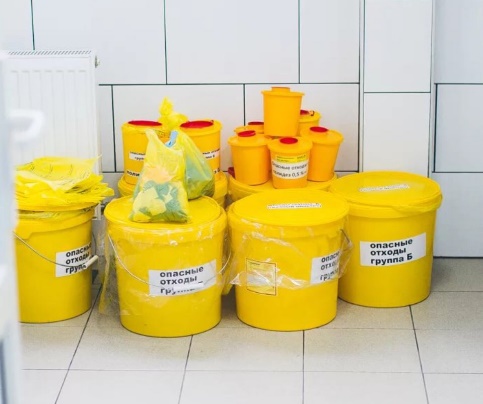 Рисунок 11 – Утилизация отработанного материала День 16 (13.05.2022)Архивирование оставшегося от исследования материала Весь исследуемый материал, оставшийся после исследования храниться в пронумерованных пакетах, с целью повторного диагностического исследования ткани в случае необходимости, во избежание повторного оперативного вмешательства. Лечащий врач, сомневающийся в правильной постановке диагноза или назначивший другое исследование, может поднять архив и изучить ткань еще раз. Сроки хранения в архиве биопсийных (операционных) материалов и документов, оформленных в рамках исследований: -тканевые образцы в 10% растворе формалина при наличии опухолевого процесса или подозрение на опухоль, хранятся не менее года с даты оформления протокола;-микропрепараты и тканевые образцы в парафиновых блоках, хранят в течение всего времени хранения медицинской документации пациента;-направления и протоколы, хранят в течение срока хранения медицинской документации пациента.День 17 (14.05.2022)Методический день День 18 (16.05.2022)Лаборант-гистолог - это специалист, который изучает строение тканей на клеточном уровне и делает заключение о том, есть ли онкологические клетки в исследуемом органе. Профессия гистолога предполагает изучение проблем адаптации, регенерации, степени созревания тканей на клеточном уровне, что помогает понять механизм развития патологии и создать новые способы ее лечения.Работа лаборанта-гистолога включает в себя множество этапов, и каждый из этих этапов должен быть выполнен добросовестно, без каких-либо ошибок.К работе необходимо относится ответственно, ведь от качества проделанной работы лаборанта, зависит скорейшая и точная постановка диагноза, своевременное назначение лечения и жизнь человека. №Наименование разделов и тем практикиНаименование разделов и тем практикиВсего часов 8 семестр8 семестр8 семестр8 семестр1Ознакомление с правилами работы в ККПАБ:- изучение нормативных документов, регламентирующих санитарно-противоэпидемический режим в ККПАБ.- ознакомление с правилами работы в гистологических  лабораториях.Ознакомление с правилами работы в ККПАБ:- изучение нормативных документов, регламентирующих санитарно-противоэпидемический режим в ККПАБ.- ознакомление с правилами работы в гистологических  лабораториях.62Подготовка материала к гистологическим  исследованиям:- прием, маркировка, регистрация биоматериала.- устройство микроскопов и техника микроскопирования.-устройство санного микротома и микротомных ножей.Подготовка материала к гистологическим  исследованиям:- прием, маркировка, регистрация биоматериала.- устройство микроскопов и техника микроскопирования.-устройство санного микротома и микротомных ножей.123Организация рабочего места:- приготовление реактивов, подготовка оборудования, посуды для исследованияОрганизация рабочего места:- приготовление реактивов, подготовка оборудования, посуды для исследования64Техника приготовления гистологических препаратов:- приготовление гистологических срезов;- уплотнение материала;- обезвоживание;- фиксация;- техника окрашивания срезов:а) предварительная подготовка парафиновых срезов перед окраской.-предварительная подготовка целлоидиновых срезов перед окраской.б)  проведение окрашивания срезов, наклеенных на предметные стекла и свободноплавающих срезов.в)  просветление и заключение срезов в специальные среды (смолы) ;- обработка биопсийного материала;- приготовление препаратов для электронно – микроскопического исследованияТехника приготовления гистологических препаратов:- приготовление гистологических срезов;- уплотнение материала;- обезвоживание;- фиксация;- техника окрашивания срезов:а) предварительная подготовка парафиновых срезов перед окраской.-предварительная подготовка целлоидиновых срезов перед окраской.б)  проведение окрашивания срезов, наклеенных на предметные стекла и свободноплавающих срезов.в)  просветление и заключение срезов в специальные среды (смолы) ;- обработка биопсийного материала;- приготовление препаратов для электронно – микроскопического исследования665Регистрация результатов исследования.Регистрация результатов исследования.66Выполнение мер санитарно-эпидемиологического режима в ККПАБ :- проведение мероприятий по стерилизации и дезинфекции лабораторной посуды, инструментария, средств защиты;- утилизация отработанного материала.Выполнение мер санитарно-эпидемиологического режима в ККПАБ :- проведение мероприятий по стерилизации и дезинфекции лабораторной посуды, инструментария, средств защиты;- утилизация отработанного материала.6Вид промежуточной аттестацииВид промежуточной аттестацииДифференцированный зачет6ИтогоИтого108№ п/пДатаЧасыоценкаПодпись120.04.20228:00-14:00221.04.20228:00-14:00322.04.20228:00-14:00423.04.2022Методический день525.04.20228:00-14:00626.04.20228:00-14:00727.04.20228:00-14:00828.04.20228:00-14:00929.04.20228:00-14:001030.04.2022Методический день1102.05.2022Методический день1203.05.2022Методический день1304.05.20228:00-14:001405.05.20228:00-14:001506.05.20228:00-14:001607.05.2022Методический день1709.05.2022Методический день1810.05.2022Методический день1911.05.20228:00-14:002012.05.20228:00-14:002113.05.20228:00-14:002214.05.2022Методический день2316.05.20228:00-14:002417.05.20228:00-14:00Исследования.Количество исследованийКоличество исследованийКоличество исследованийКоличество исследованийКоличество исследованийКоличество исследованийКоличество исследованийКоличество исследованийКоличество исследованийКоличество исследованийКоличество исследованийКоличество исследованийИтогИсследования.123456789101112131415161718192021222324изучение нормативных документов55 прием, маркировка,309 регистрация биоматериала.12151017192327191725211618242521309организация рабочего места12151017192327191725211618242521309приготовление  срезов12151017192327191725211618242521309уплотнение материала12151010192327191725211618242521309обезвоживание12151010191919191725211618242521309фиксация12151010191919191725211618242521309предварительная подготовка парафиновых срезов перед окраской11976581012136798775130предварительная подготовка целлоидиновых срезов перед окраской755476685453565889окрашивание срезов18141410121416201810121213131213221просветление и заключение срезов в специальные среды (смолы)18141410121416201810121213131213221обработка биопсийного материала5678678896557657105приготовление препаратов для электронно – микроскопического исследованиямикроскопия12151017192327191725211618242521309регистрация результатов исследования12151017192327191725211618242521309утилизация отработанного материала12151517192327191725261618242521309№Вид работКоличество1.- изучение нормативных документов, регламентирующих санитарно-противоэпидемический режим в ККПАБ.- ознакомление с правилами работы в гистологических  лабораториях 52.- прием, маркировка, регистрация биоматериала.- устройство микроскопов и техника микроскопирования.-устройство санного микротома и микротомных ножей.  3093.- приготовление реактивов, подготовка оборудования, посуды для исследования3094.- приготовление гистологических срезов;- уплотнение материала;- обезвоживание;- фиксация;- техника окрашивания срезов:а) предварительная подготовка парафиновых срезов перед окраской.-предварительная подготовка целлоидиновых срезов перед окраской.б)  проведение окрашивания срезов, наклеенных на предметные стекла и свободноплавающих срезов.в)  просветление и заключение срезов в специальные среды (смолы) ;- обработка биопсийного материала;- приготовление препаратов для электронно – микроскопического исследования  14215.Регистрация результатов исследования.3096.проведение мероприятий по стерилизации и дезинфекции лабораторной посуды, инструментария, средств защиты;- утилизация отработанного материала.319№ п/пЭтапы  аттестации производственной практикиОценкаОценка общего руководителя  производственной практикиДневник практикиИстория болезни/ индивидуальное заданиеДифференцированный зачетИтоговая оценка по производственной практике№ ОК/ПККритерии оценкиОценка (да/нет)ПК 5.1,  ОК13Быстро и правильно готовит рабочее место в соответствии с методикой.ПК5.2    ОК 2Соблюдает методику при выполнении унифицированных исследований.Правильно интерпретирует результаты исследований.ПК 5.3Соблюдает форму заполнения учетно-отчетной документации (журнал, бланки).ПК 5.4, ОК 11Проводит мероприятия по стерилизации и дезинфекции лабораторной посуды, инструментария, средств защиты.Утилизирует отработанный материал в соответствии с инструкциями и СанПин.ОК 1Демонстрирует интерес к профессии.Внешний вид опрятный,  аккуратный.ОК 6Относится к медицинскому персоналу и пациентам уважительно, отзывчиво, внимательно. Отношение к окружающим бесконфликтноеОК 7Проявляет самостоятельность в работе, целеустремленность, организаторские способности.ОК 9Способен освоить новое оборудование или методику (при ее замене).ОК 10Демонстрирует толерантное отношение к представителям иных культур, народов,ОК 12Способен оказать первую медицинскую помощь при неотложных ситуацияхОК 14Соблюдает санитарно-гигиенический режим, правила ОТ и противопожарной безопасности. Отсутствие вредных привычек. Участвует в мероприятиях по профилактике профессиональных заболеваний